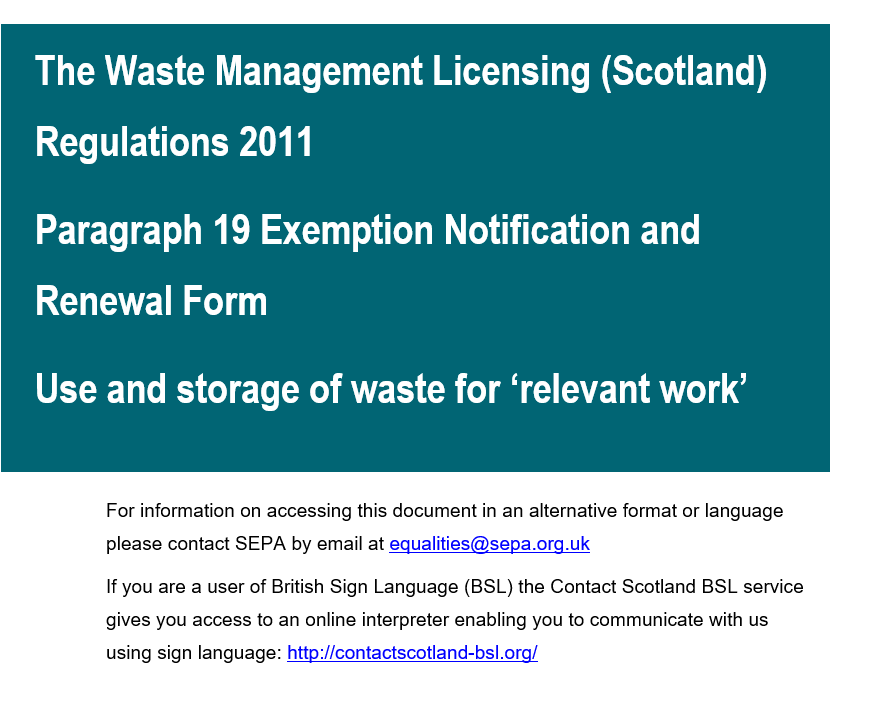 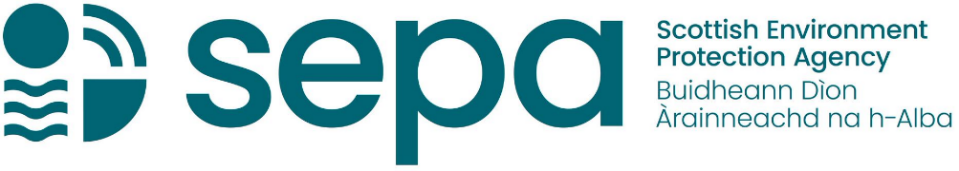 How we use your personal informationUnder the Data Protection Act 2018 (DPA 2018), we must have a legal basis for processing your information – in this case, processing personal information is necessary to perform our statutory duties (‘Public Task’).  Some of the ways in which we collect and use the information may be through:granting and administering of authorisations and maintaining registers investigating environmental complaints undertaking formal enforcement action maintaining our own accounts and recordsThe personal information we collect, and use may include the following: name; address, including postcode; email address and telephone number. SEPA is required, by law, to organise and maintain public registers, and make these registers available for public inspection. We do this by collecting and using the personal information that notifiers (or their agents) share in their notifications for SEPA registrations. After the notification form has been processed, some of the information from the form is added to the public register and becomes available for public inspection. Signatures, personal email addresses, and telephone numbers are not published, unless publication is statutorily required. There may be occasions when we are required by law to share your personal information with other organisations, e.g. for regulatory reasons, or because doing so is in the general public interest. Any sharing will be carried out lawfully and securely in accordance with the SEPA Data Protection Policy.For more information on how SEPA handles personal information, please refer to our general Privacy Policy at https://www.sepa.org.uk/help/privacy-policy/Waste for construction and other ‘relevant work’SEPA registers the storage and use of specified wastes for the purposes of ‘relevant work’ under Paragraph 19 of Schedule 1 of The Waste Management Licensing (Scotland) Regulations 2011. This is the correct notification form if:You intend to use specified waste for the purpose of relevant work with or without associated storage of specified waste on the same site it is to be used. ‘Relevant work’ means the use of waste –a) for the construction, maintenance or improvement of –  a building, road, railway, airport, dock or other transport facility;  recreational facilities; ordrainage; orb) for engineering works relating to or adjacent to any part of the water environment. It does not include work involving land reclamation.  This notification form must be received by us at least 21 days before the activity begins or the expiry of the 12 months for renewals.Please note that SEPA do not expect to receive Notifications for renewals more than 2 months before the renewal date. We would strongly encourage you to use our ‘Guidance Document for notifying SEPA of a Waste Management Licensing (Scotland) Regulations 2011 Paragraph 19 Exempt Activity and the carrying out of that Activity’ to help complete this notification form. This guidance will provide further detail on the process and the terms used within this form. You must have the permission of the landowner and ensure all necessary consents are in place before the activity takes place. Notification Form Requirements:To complete your notification form you must:complete the following relevant sections.submit a plan of the place where the exempt activity will be carried out clearly showing the boundary of the site and locations where the activity will be carried out and where any storage will take place.where more than 2,500 cubic metres of waste is used, submit cross-section plans showing the proposed levels.where clean shells are to be used, submit evidence to confirm the waste is treated in accordance with the Animal By-Products Regulations. where the notification is for a renewal of an activity where the volume of waste used is over 2,500m3, submit data returns.pay the appropriate fee.Failure to provide all this information may result in your notification being refused. 1 - General Details2 - Type of Notification3 - The Relevant Activity4 - Storage5 - Location6 - Waste7 – Renewals (do not complete this Section for new registrations)8 - FeeYou must pay the correct fee – these are listed on our Charging Scheme.9 - DeclarationIt is an offence for a person to make a statement which they know to be false or misleading, or to recklessly make a statement which is false or misleading, in a notification.Appendix 1 - Waste TypesOnly waste types listed in Table 11 of Schedule 1 to the Waste Management Licensing (Scotland) Regulations 2011 can be used for relevant work under Paragraph 19. All allowable wastes are reproduced in the table below to aid completion of Sections 6.1 or 7.6.In the table below, waste types in bold are mirror non-hazardous (MN) waste types and must be fully assessed and classified to ensure dangerous substances are not included. Those not in bold are absolute non-hazardous (AN).1 The wastes listed do not include all of the wastes specified in the European Waste Catalogue under the code referred to.1.1 Location of Activity1.1 Location of Activity1.1 Location of ActivityAddress:National Grid Reference:NGR Tool (sepa.org.uk)A location plan must be provided showing the site boundary, locations of the exempt activity and, if applicable, where storage will take place.A location plan must be provided showing the site boundary, locations of the exempt activity and, if applicable, where storage will take place.A location plan must be provided showing the site boundary, locations of the exempt activity and, if applicable, where storage will take place.Reference of attached document:Reference of attached document:Where more than 2,500 m3 of waste is used, a cross-section plan showing the existing and the proposed final ground levels must be provided. Where more than 2,500 m3 of waste is used, a cross-section plan showing the existing and the proposed final ground levels must be provided. Where more than 2,500 m3 of waste is used, a cross-section plan showing the existing and the proposed final ground levels must be provided. Reference of attached document (if required):Reference of attached document (if required):1.2 Contact details of who will be carrying out the activity:1.2 Contact details of who will be carrying out the activity:1.2 Contact details of who will be carrying out the activity:Organisation Name:Registered/PrincipalOffice Address:Company Registration Number (if relevant):Contact Name:Phone:Email:1.3 Contact details of who SEPA can contact regarding this notification:1.3 Contact details of who SEPA can contact regarding this notification:1.3 Contact details of who SEPA can contact regarding this notification:Name:Organisation:Address:Phone:Email:2.1 What are you looking to do? (Please select one)2.1 What are you looking to do? (Please select one)2.1 What are you looking to do? (Please select one)  Register the exempt activity for the first time  Register the exempt activity for the first time Renew a current registration (renewals must be submitted at least 21 days prior to the expiration date) Renew a current registration (renewals must be submitted at least 21 days prior to the expiration date)Please state the existing exemption number:Please state the expiration date of the current registration:Proceed to Section 7 - RenewalsProceed to Section 7 - RenewalsProceed to Section 7 - RenewalsRegister an activity that was previously registered but is not currentlyRegister an activity that was previously registered but is not currentlyPlease state the previous exemption number(s):Please provide the reasons why the activity is no longer registered:Please provide the reasons why the activity is no longer registered:Please provide the reasons why the activity is no longer registered:3.1 What is the ‘relevant work’ being carried out? (Please select one)3.1 What is the ‘relevant work’ being carried out? (Please select one)The construction, maintenance or improvement of a building, road, railway, airport, dock or other transport activity.The construction, maintenance, or improvement of recreational facilities.The construction, maintenance, or improvement of drainage.Engineering works relating to or adjacent to any part of the water environment.3.2 Describe the activity you wish to carry out in your own words3.2 Describe the activity you wish to carry out in your own words3.2 Describe the activity you wish to carry out in your own words3.2 Describe the activity you wish to carry out in your own wordsThe description of the activity should also include: full justification of the tonnages of waste needed to complete the activity; andhow the waste is suitable for the activity.For activities over 2,500m3, a cross section plan and full justification of the depths proposed must also be provided.The description of the activity should also include: full justification of the tonnages of waste needed to complete the activity; andhow the waste is suitable for the activity.For activities over 2,500m3, a cross section plan and full justification of the depths proposed must also be provided.The description of the activity should also include: full justification of the tonnages of waste needed to complete the activity; andhow the waste is suitable for the activity.For activities over 2,500m3, a cross section plan and full justification of the depths proposed must also be provided.The description of the activity should also include: full justification of the tonnages of waste needed to complete the activity; andhow the waste is suitable for the activity.For activities over 2,500m3, a cross section plan and full justification of the depths proposed must also be provided.(Additional sheets may be appended if required). (Additional sheets may be appended if required). (Additional sheets may be appended if required). (Additional sheets may be appended if required). 3.3 Will the activity involve land reclamation? (Please select one)SEPA has published guidance on our interpretation of 'drainage' and 'land reclamation' relating to paragraph 19 activities. It outlines what activities will be acceptable for consideration as an exempt activity.3.3 Will the activity involve land reclamation? (Please select one)SEPA has published guidance on our interpretation of 'drainage' and 'land reclamation' relating to paragraph 19 activities. It outlines what activities will be acceptable for consideration as an exempt activity.3.3 Will the activity involve land reclamation? (Please select one)SEPA has published guidance on our interpretation of 'drainage' and 'land reclamation' relating to paragraph 19 activities. It outlines what activities will be acceptable for consideration as an exempt activity.3.3 Will the activity involve land reclamation? (Please select one)SEPA has published guidance on our interpretation of 'drainage' and 'land reclamation' relating to paragraph 19 activities. It outlines what activities will be acceptable for consideration as an exempt activity.Yes The activity does not fall within a Paragraph 19 exemption.Yes The activity does not fall within a Paragraph 19 exemption.No No 3.4 How long will the activity take to complete?3.4 How long will the activity take to complete?3.4 How long will the activity take to complete?3.4 How long will the activity take to complete?Start Date:End Date:3.5 What is the total quantity of waste to be used for the entire project?(Please express the total quantity of waste in tonnes and in m3)3.5 What is the total quantity of waste to be used for the entire project?(Please express the total quantity of waste in tonnes and in m3)3.5 What is the total quantity of waste to be used for the entire project?(Please express the total quantity of waste in tonnes and in m3)3.5 What is the total quantity of waste to be used for the entire project?(Please express the total quantity of waste in tonnes and in m3)Tonnes m33.6 What is the total area of land to be subject to the activity?3.6 What is the total area of land to be subject to the activity?3.6 What is the total area of land to be subject to the activity?3.6 What is the total area of land to be subject to the activity?m24.1 Do you intend to store waste prior to use?4.1 Do you intend to store waste prior to use?4.1 Do you intend to store waste prior to use?Yes Yes No (Proceed to Section 5)4.2 Will the storage comply with the following restrictions?4.2 Will the storage comply with the following restrictions?4.2 Will the storage comply with the following restrictions?Storage will be on the same site where the waste will be used.Imported waste will be stored for less than 6 months.No more than 50,000 tonnes of waste will be stored on the site at any time or in the case of waste tyre bales, no more than 100 tonnes of the waste will be stored on the site at any one time.Storage will be on the same site where the waste will be used.Imported waste will be stored for less than 6 months.No more than 50,000 tonnes of waste will be stored on the site at any time or in the case of waste tyre bales, no more than 100 tonnes of the waste will be stored on the site at any one time.Storage will be on the same site where the waste will be used.Imported waste will be stored for less than 6 months.No more than 50,000 tonnes of waste will be stored on the site at any time or in the case of waste tyre bales, no more than 100 tonnes of the waste will be stored on the site at any one time.Yes Yes No The activity does not fall within a Paragraph 19 exemption.4.3 Provide an 8-figure grid reference for the storage location e.g. NS 1234 5678.4.3 Provide an 8-figure grid reference for the storage location e.g. NS 1234 5678.4.3 Provide an 8-figure grid reference for the storage location e.g. NS 1234 5678.National Grid Reference:NGR Tool (sepa.org.uk)4.4 Describe how the waste will be stored and what reasonable precautions will be taken to mitigate any environmental risks from the storage.4.4 Describe how the waste will be stored and what reasonable precautions will be taken to mitigate any environmental risks from the storage.4.4 Describe how the waste will be stored and what reasonable precautions will be taken to mitigate any environmental risks from the storage.5.1 Is the activity within, or within 100m of, a designated area?5.1 Is the activity within, or within 100m of, a designated area?5.1 Is the activity within, or within 100m of, a designated area?5.1 Is the activity within, or within 100m of, a designated area?5.1 Is the activity within, or within 100m of, a designated area?5.1 Is the activity within, or within 100m of, a designated area?5.1 Is the activity within, or within 100m of, a designated area?5.1 Is the activity within, or within 100m of, a designated area?Yes Yes Yes Yes Yes No No No If yes, please state designations:If yes, please state designations:If yes, please state designations:5.2 If the activity is within, or within 100m, of a designated area have you discussed the activity with the appropriate authority?5.2 If the activity is within, or within 100m, of a designated area have you discussed the activity with the appropriate authority?5.2 If the activity is within, or within 100m, of a designated area have you discussed the activity with the appropriate authority?5.2 If the activity is within, or within 100m, of a designated area have you discussed the activity with the appropriate authority?5.2 If the activity is within, or within 100m, of a designated area have you discussed the activity with the appropriate authority?5.2 If the activity is within, or within 100m, of a designated area have you discussed the activity with the appropriate authority?5.2 If the activity is within, or within 100m, of a designated area have you discussed the activity with the appropriate authority?5.2 If the activity is within, or within 100m, of a designated area have you discussed the activity with the appropriate authority?Yes Yes No No No No N/A N/A If yes, please provide comments:If yes, please provide comments:If yes, please provide comments:5.3 Will the activity be carried out on an area at risk of flooding or will development of the location increase flood risk elsewhere?5.3 Will the activity be carried out on an area at risk of flooding or will development of the location increase flood risk elsewhere?5.3 Will the activity be carried out on an area at risk of flooding or will development of the location increase flood risk elsewhere?5.3 Will the activity be carried out on an area at risk of flooding or will development of the location increase flood risk elsewhere?5.3 Will the activity be carried out on an area at risk of flooding or will development of the location increase flood risk elsewhere?5.3 Will the activity be carried out on an area at risk of flooding or will development of the location increase flood risk elsewhere?5.3 Will the activity be carried out on an area at risk of flooding or will development of the location increase flood risk elsewhere?5.3 Will the activity be carried out on an area at risk of flooding or will development of the location increase flood risk elsewhere?Yes Yes Yes Yes Yes No No No If yes, a Flood Risk Assessment (FRA) must be provided.Tick the box if the FRA has been includedIf yes, a Flood Risk Assessment (FRA) must be provided.Tick the box if the FRA has been includedIf yes, a Flood Risk Assessment (FRA) must be provided.Tick the box if the FRA has been includedIf yes, a Flood Risk Assessment (FRA) must be provided.Tick the box if the FRA has been includedIf yes, a Flood Risk Assessment (FRA) must be provided.Tick the box if the FRA has been includedIf yes, a Flood Risk Assessment (FRA) must be provided.Tick the box if the FRA has been includedIf yes, a Flood Risk Assessment (FRA) must be provided.Tick the box if the FRA has been included5.4 Do you have the permission of the landowner and all necessary consents to undertake the activity?5.4 Do you have the permission of the landowner and all necessary consents to undertake the activity?5.4 Do you have the permission of the landowner and all necessary consents to undertake the activity?5.4 Do you have the permission of the landowner and all necessary consents to undertake the activity?5.4 Do you have the permission of the landowner and all necessary consents to undertake the activity?5.4 Do you have the permission of the landowner and all necessary consents to undertake the activity?5.4 Do you have the permission of the landowner and all necessary consents to undertake the activity?5.4 Do you have the permission of the landowner and all necessary consents to undertake the activity?Yes Yes Yes Yes No The activity does not fall within a Paragraph 19 exemption.No The activity does not fall within a Paragraph 19 exemption.No The activity does not fall within a Paragraph 19 exemption.No The activity does not fall within a Paragraph 19 exemption.5.5 Please provide the following details for the landowner:5.5 Please provide the following details for the landowner:5.5 Please provide the following details for the landowner:5.5 Please provide the following details for the landowner:5.5 Please provide the following details for the landowner:5.5 Please provide the following details for the landowner:5.5 Please provide the following details for the landowner:5.5 Please provide the following details for the landowner:Name:Address:Phone:Email:6.1 What waste(s) will be used? (Refer to Appendix 1 for a full list of wastes permitted under a Paragraph 19)6.1 What waste(s) will be used? (Refer to Appendix 1 for a full list of wastes permitted under a Paragraph 19)6.1 What waste(s) will be used? (Refer to Appendix 1 for a full list of wastes permitted under a Paragraph 19)6.1 What waste(s) will be used? (Refer to Appendix 1 for a full list of wastes permitted under a Paragraph 19)6.1 What waste(s) will be used? (Refer to Appendix 1 for a full list of wastes permitted under a Paragraph 19)EWC CodeWaste DescriptionWaste DescriptionProcess from which waste has arisenProposed Quantity to be used (Tonnes)Total (tonnes) Total (tonnes) Total (tonnes) Total (tonnes) 6.2 Will the wastes comply with the following restrictions?6.2 Will the wastes comply with the following restrictions?6.2 Will the wastes comply with the following restrictions?6.2 Will the wastes comply with the following restrictions?6.2 Will the wastes comply with the following restrictions?The waste is suitable for the purposes of the “relevant work”.If waste tyres are to be used, they will be baled to BSI PAS 108.If shells from fish processing are to be used, they will be used in accordance with The Animal By-Products (Enforcement)(Scotland) Regulations 2013.The waste is suitable for the purposes of the “relevant work”.If waste tyres are to be used, they will be baled to BSI PAS 108.If shells from fish processing are to be used, they will be used in accordance with The Animal By-Products (Enforcement)(Scotland) Regulations 2013.The waste is suitable for the purposes of the “relevant work”.If waste tyres are to be used, they will be baled to BSI PAS 108.If shells from fish processing are to be used, they will be used in accordance with The Animal By-Products (Enforcement)(Scotland) Regulations 2013.The waste is suitable for the purposes of the “relevant work”.If waste tyres are to be used, they will be baled to BSI PAS 108.If shells from fish processing are to be used, they will be used in accordance with The Animal By-Products (Enforcement)(Scotland) Regulations 2013.The waste is suitable for the purposes of the “relevant work”.If waste tyres are to be used, they will be baled to BSI PAS 108.If shells from fish processing are to be used, they will be used in accordance with The Animal By-Products (Enforcement)(Scotland) Regulations 2013.Yes Yes No The activity does not fall within a paragraph 19 exemption.No The activity does not fall within a paragraph 19 exemption.No The activity does not fall within a paragraph 19 exemption.6.3 For the waste types to be used, outline the measures that will be taken to classify the waste and to identify any potential risks to the environment and human health. This should include how any risks identified will be appropriately mitigated.6.3 For the waste types to be used, outline the measures that will be taken to classify the waste and to identify any potential risks to the environment and human health. This should include how any risks identified will be appropriately mitigated.6.3 For the waste types to be used, outline the measures that will be taken to classify the waste and to identify any potential risks to the environment and human health. This should include how any risks identified will be appropriately mitigated.6.3 For the waste types to be used, outline the measures that will be taken to classify the waste and to identify any potential risks to the environment and human health. This should include how any risks identified will be appropriately mitigated.6.3 For the waste types to be used, outline the measures that will be taken to classify the waste and to identify any potential risks to the environment and human health. This should include how any risks identified will be appropriately mitigated.(Additional sheets may be appended if required). (Additional sheets may be appended if required). (Additional sheets may be appended if required). (Additional sheets may be appended if required). (Additional sheets may be appended if required). 7.1 What is the ‘relevant work’ being carried on? (Please select one)7.1 What is the ‘relevant work’ being carried on? (Please select one)7.1 What is the ‘relevant work’ being carried on? (Please select one)7.1 What is the ‘relevant work’ being carried on? (Please select one)7.1 What is the ‘relevant work’ being carried on? (Please select one)7.1 What is the ‘relevant work’ being carried on? (Please select one)7.1 What is the ‘relevant work’ being carried on? (Please select one)The construction, maintenance or improvement of a building, road, railway, airport, dock or other transport activity.    The construction, maintenance or improvement of a building, road, railway, airport, dock or other transport activity.    The construction, maintenance or improvement of a building, road, railway, airport, dock or other transport activity.    The construction, maintenance or improvement of a building, road, railway, airport, dock or other transport activity.    The construction, maintenance or improvement of a building, road, railway, airport, dock or other transport activity.    The construction, maintenance, or improvement of recreational facilities.The construction, maintenance, or improvement of recreational facilities.The construction, maintenance, or improvement of recreational facilities.The construction, maintenance, or improvement of recreational facilities.The construction, maintenance, or improvement of recreational facilities.The construction, maintenance, or improvement of drainage.The construction, maintenance, or improvement of drainage.The construction, maintenance, or improvement of drainage.The construction, maintenance, or improvement of drainage.The construction, maintenance, or improvement of drainage.Engineering works relating to or adjacent to any part of the water environment.Engineering works relating to or adjacent to any part of the water environment.Engineering works relating to or adjacent to any part of the water environment.Engineering works relating to or adjacent to any part of the water environment.Engineering works relating to or adjacent to any part of the water environment.7.2 Describe the relevant work you wish to carry on in your own words.7.2 Describe the relevant work you wish to carry on in your own words.7.2 Describe the relevant work you wish to carry on in your own words.7.2 Describe the relevant work you wish to carry on in your own words.7.2 Describe the relevant work you wish to carry on in your own words.7.2 Describe the relevant work you wish to carry on in your own words.7.2 Describe the relevant work you wish to carry on in your own words.7.3 Do you intend to store waste prior to use?7.3 Do you intend to store waste prior to use?7.3 Do you intend to store waste prior to use?7.3 Do you intend to store waste prior to use?7.3 Do you intend to store waste prior to use?7.3 Do you intend to store waste prior to use?7.3 Do you intend to store waste prior to use?Yes Yes No No No No No If yes, please provide an 8 figure grid reference for the storage location NGR Tool (sepa.org.uk):If yes, please provide an 8 figure grid reference for the storage location NGR Tool (sepa.org.uk):If yes, please provide an 8 figure grid reference for the storage location NGR Tool (sepa.org.uk):If yes, please provide an 8 figure grid reference for the storage location NGR Tool (sepa.org.uk):If yes, will storage comply with the following restrictions?Storage will be on the same site where the waste will be used.Imported waste will be stored for less than 6 months.No more than 50,000 tonnes of waste will be stored on the site at any time or in the case of waste tyre bales, no more than 100 tonnes of the waste will be stored on the site at any one time.If yes, will storage comply with the following restrictions?Storage will be on the same site where the waste will be used.Imported waste will be stored for less than 6 months.No more than 50,000 tonnes of waste will be stored on the site at any time or in the case of waste tyre bales, no more than 100 tonnes of the waste will be stored on the site at any one time.If yes, will storage comply with the following restrictions?Storage will be on the same site where the waste will be used.Imported waste will be stored for less than 6 months.No more than 50,000 tonnes of waste will be stored on the site at any time or in the case of waste tyre bales, no more than 100 tonnes of the waste will be stored on the site at any one time.If yes, will storage comply with the following restrictions?Storage will be on the same site where the waste will be used.Imported waste will be stored for less than 6 months.No more than 50,000 tonnes of waste will be stored on the site at any time or in the case of waste tyre bales, no more than 100 tonnes of the waste will be stored on the site at any one time.If yes, will storage comply with the following restrictions?Storage will be on the same site where the waste will be used.Imported waste will be stored for less than 6 months.No more than 50,000 tonnes of waste will be stored on the site at any time or in the case of waste tyre bales, no more than 100 tonnes of the waste will be stored on the site at any one time.If yes, will storage comply with the following restrictions?Storage will be on the same site where the waste will be used.Imported waste will be stored for less than 6 months.No more than 50,000 tonnes of waste will be stored on the site at any time or in the case of waste tyre bales, no more than 100 tonnes of the waste will be stored on the site at any one time.If yes, will storage comply with the following restrictions?Storage will be on the same site where the waste will be used.Imported waste will be stored for less than 6 months.No more than 50,000 tonnes of waste will be stored on the site at any time or in the case of waste tyre bales, no more than 100 tonnes of the waste will be stored on the site at any one time.Yes Yes Yes No The activity does not fall within a Paragraph 19 exemption.No The activity does not fall within a Paragraph 19 exemption.No The activity does not fall within a Paragraph 19 exemption.No The activity does not fall within a Paragraph 19 exemption.7.4 What was the total area of land to be subject to the activity at initial registration?7.4 What was the total area of land to be subject to the activity at initial registration?7.4 What was the total area of land to be subject to the activity at initial registration?7.4 What was the total area of land to be subject to the activity at initial registration?7.4 What was the total area of land to be subject to the activity at initial registration?7.4 What was the total area of land to be subject to the activity at initial registration?7.4 What was the total area of land to be subject to the activity at initial registration?m27.5 What is the remaining area of land to be completed?7.5 What is the remaining area of land to be completed?7.5 What is the remaining area of land to be completed?7.5 What is the remaining area of land to be completed?7.5 What is the remaining area of land to be completed?7.5 What is the remaining area of land to be completed?7.5 What is the remaining area of land to be completed?m27.6 How long will the activity take to complete?7.6 How long will the activity take to complete?7.6 How long will the activity take to complete?7.6 How long will the activity take to complete?7.6 How long will the activity take to complete?7.6 How long will the activity take to complete?7.6 How long will the activity take to complete?End Date:7.7 What was the total quantity of waste to be used for the entire project at initial registration?(Please express the total quantity of waste in tonnes and in m3)7.7 What was the total quantity of waste to be used for the entire project at initial registration?(Please express the total quantity of waste in tonnes and in m3)7.7 What was the total quantity of waste to be used for the entire project at initial registration?(Please express the total quantity of waste in tonnes and in m3)7.7 What was the total quantity of waste to be used for the entire project at initial registration?(Please express the total quantity of waste in tonnes and in m3)7.7 What was the total quantity of waste to be used for the entire project at initial registration?(Please express the total quantity of waste in tonnes and in m3)7.7 What was the total quantity of waste to be used for the entire project at initial registration?(Please express the total quantity of waste in tonnes and in m3)7.7 What was the total quantity of waste to be used for the entire project at initial registration?(Please express the total quantity of waste in tonnes and in m3)Tonnes m37.8 How much waste has been used as part of the activity so far?(Please express the total quantity of waste in tonnes and in m3)7.8 How much waste has been used as part of the activity so far?(Please express the total quantity of waste in tonnes and in m3)7.8 How much waste has been used as part of the activity so far?(Please express the total quantity of waste in tonnes and in m3)7.8 How much waste has been used as part of the activity so far?(Please express the total quantity of waste in tonnes and in m3)7.8 How much waste has been used as part of the activity so far?(Please express the total quantity of waste in tonnes and in m3)7.8 How much waste has been used as part of the activity so far?(Please express the total quantity of waste in tonnes and in m3)7.8 How much waste has been used as part of the activity so far?(Please express the total quantity of waste in tonnes and in m3)Tonnes m37.9 How much waste is still required to complete the activity?(Refer to Annex 1 for a full list of wastes permitted under a Paragraph 19)7.9 How much waste is still required to complete the activity?(Refer to Annex 1 for a full list of wastes permitted under a Paragraph 19)7.9 How much waste is still required to complete the activity?(Refer to Annex 1 for a full list of wastes permitted under a Paragraph 19)7.9 How much waste is still required to complete the activity?(Refer to Annex 1 for a full list of wastes permitted under a Paragraph 19)7.9 How much waste is still required to complete the activity?(Refer to Annex 1 for a full list of wastes permitted under a Paragraph 19)7.9 How much waste is still required to complete the activity?(Refer to Annex 1 for a full list of wastes permitted under a Paragraph 19)7.9 How much waste is still required to complete the activity?(Refer to Annex 1 for a full list of wastes permitted under a Paragraph 19)EWC CodeWaste DescriptionWaste DescriptionWaste DescriptionProcess from which waste has arisenProposed Quantity to be used (Tonnes)Proposed Quantity to be used (Tonnes)Total (Tonnes) Total (Tonnes) Total (Tonnes) Total (Tonnes) Total (Tonnes) 7.10 Provide an updated location plan showing the progress of the project, including areas already completed and areas still to be completed.7.10 Provide an updated location plan showing the progress of the project, including areas already completed and areas still to be completed.7.10 Provide an updated location plan showing the progress of the project, including areas already completed and areas still to be completed.Reference of attached document7.11 Where more than 2,500 m3 of waste is used, provide an updated cross-section plan showing the existing, current and the proposed final ground levels. 7.11 Where more than 2,500 m3 of waste is used, provide an updated cross-section plan showing the existing, current and the proposed final ground levels. 7.11 Where more than 2,500 m3 of waste is used, provide an updated cross-section plan showing the existing, current and the proposed final ground levels. Reference of attached document7.12 Have you submitted data returns to SEPA for waste imported in the previous year/s?7.12 Have you submitted data returns to SEPA for waste imported in the previous year/s?7.12 Have you submitted data returns to SEPA for waste imported in the previous year/s?Yes Yes No 7.13 Have there been any significant changes to the activity registered? 7.13 Have there been any significant changes to the activity registered? 7.13 Have there been any significant changes to the activity registered? Yes Yes No If yes, provide detail of any changes.If yes, provide detail of any changes.If yes, provide detail of any changes.8.1 Fee  No Fee (under 150 tonnes)  No Fee (under 150 tonnes)  No Fee (under 150 tonnes)8.1 Fee£££8.2 Payment Method:8.2 Payment Method:8.2 Payment Method:8.2 Payment Method:BACS			Proof of payment must be submitted.Sort Code83 34 0083 34 00BACS			Proof of payment must be submitted.A/C number0013718700137187BACS			Proof of payment must be submitted.A/C NameSEPASEPABACS			Proof of payment must be submitted.Proof of payment submitted:Yes	No	BACS			Proof of payment must be submitted.Proof of payment reference:Online Card Payment	Proof of payment must be submitted.Proof of payment submitted:Yes	No	Online Card Payment	Proof of payment must be submitted.Proof of payment reference:I/we certify that, to the best of my/our knowledge:The information provided in this notification form, including any associated documents, is correct; andI/we will be carrying out the activity, or I/we have the authority to sign on their behalf.  I/we certify that, to the best of my/our knowledge:The information provided in this notification form, including any associated documents, is correct; andI/we will be carrying out the activity, or I/we have the authority to sign on their behalf.  Signature:Name (printed):Date:Organisation:Please submit your completed notification from and associated documents by email to wastepermitting@sepa.org.ukPlease submit your completed notification from and associated documents by email to wastepermitting@sepa.org.ukEWC Code Description of Waste Entry Type 01 04 08Waste gravel and crushed rocks from physical and chemical processing of mineralsMN01 04 09Waste sand and clays from physical and chemical processing of non-metalliferous mineralsAN02 01 99Clean shells1AN02 04 01Soil from cleaning and washing beet from sugar processingAN10 01 01Bottom ash, slag and boiler dust1AN10 01 02Pulverised fuel ash from power stations and other combustion plant1AN10 01 99Gypsum from power stations and other combustion plant1AN10 02 02Unprocessed slag from the iron and steel industryAN10 09 03Furnace slag from the casting of ferrous piecesAN10 10 03Furnace slag from the casting of non ferrous piecesAN10 12 08Waste ceramics, bricks, tiles and construction productsAN10 13 14Waste concrete and concrete sludgeAN16 01 03Waste tyre bales1AN17 01 01ConcreteMN17 01 02BricksMN17 01 03Tiles & CeramicsMN17 01 07Mixtures of concrete, bricks, tiles and ceramicsMN17 03 02Road base and road planings1MN17 05 04Soil and stones1MN17 05 06Dredging spoilMN17 05 08Track ballastMN19 01 12Bottom ash and slag from waste incineration/pyrolysisMN19 05 03Off-specification compostAN19 06 04Digestate consisting only of biodegradable waste1AN19 06 06Digestate from anaerobic treatment of animal and vegetable wasteAN19 12 09Minerals from the mechanical treatment of waste e.g. sand, stonesAN19 13 02Solid waste from soil remediationMN20 02 02Soil and stones from garden and park wastesAN